LpNazwa typu dachu + kod CityGMLUwagiPrzykłady1Płaski1000Dach o jednej połaci dachowej z nachyleniem do 10°.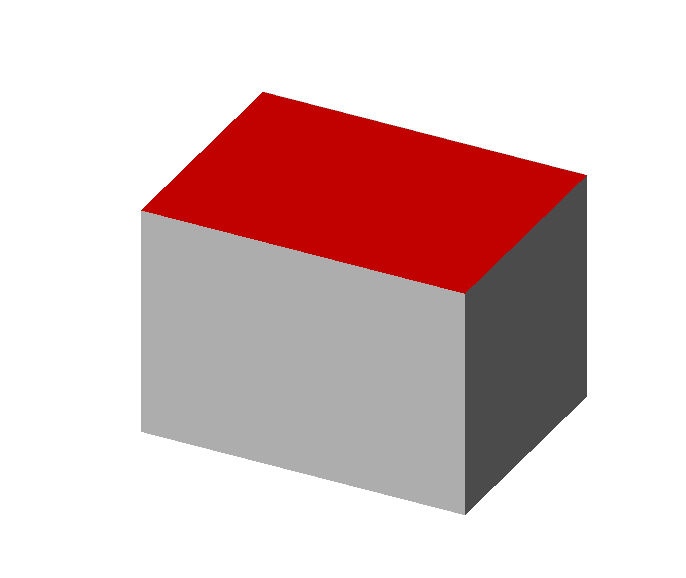 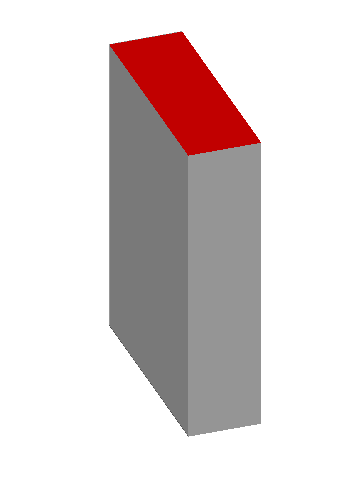 2Jednospadowy1010Dach jednospadowy o jednej połaci dachowej (nachylenie ponad 10°).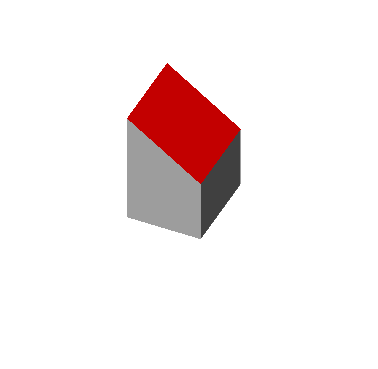 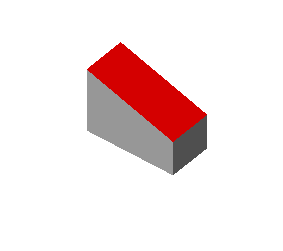 3Dwuspadowy1030Posiada dwie połacie dachowe i kalenicę równoległą (z dokładnością do 5°) do jednej ze ścian.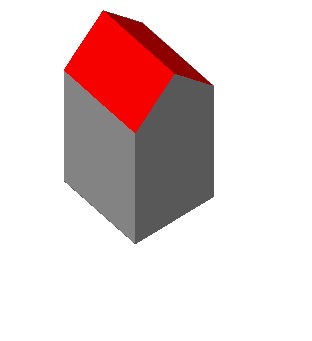 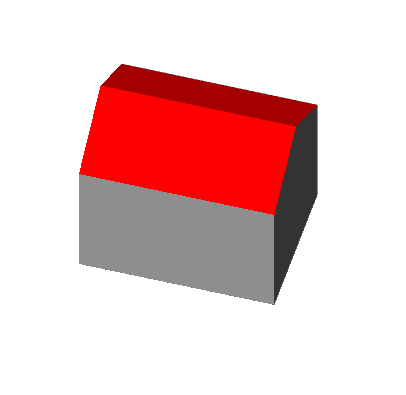 4Czterospadowy1040Posiada cztery połacie dachowe i kalenicę równoległą (z dokładnością do 5°) do dłuższej ze ścian.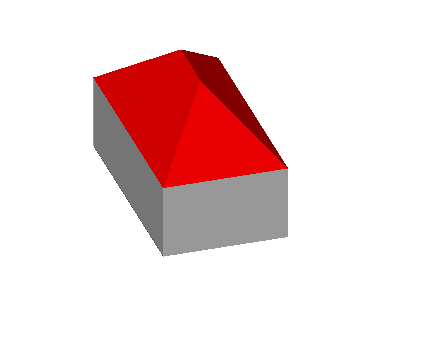 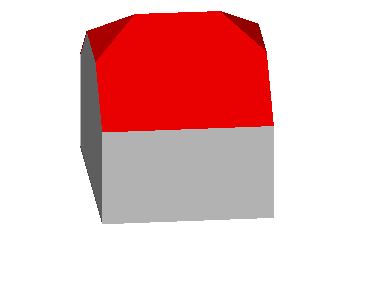 5Namiotowy1070Dach o kilku trójkątnych połaciach zbiegających się w jednym wierzchołku.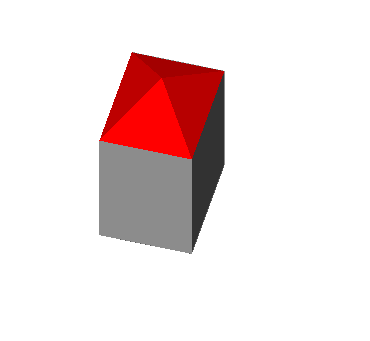 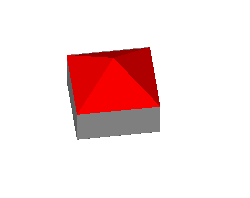 6Kopulasty1090Kopuła dachu najczęściej w postaci czaszy.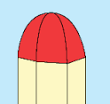 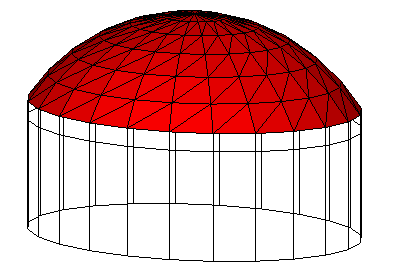 7Niestandardowy1130Typ dachu o przebiegu połaci niepasującym do pozostałych w.w. kodów.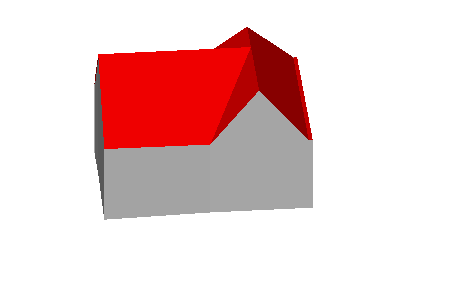 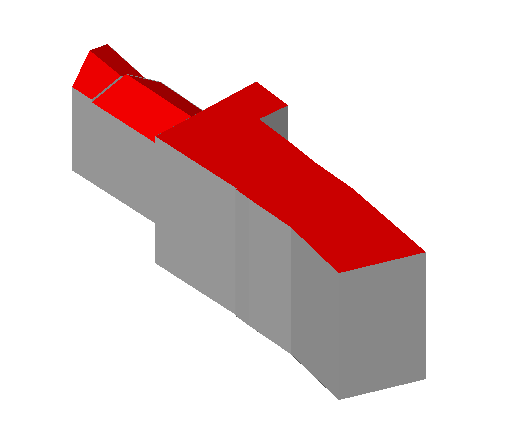 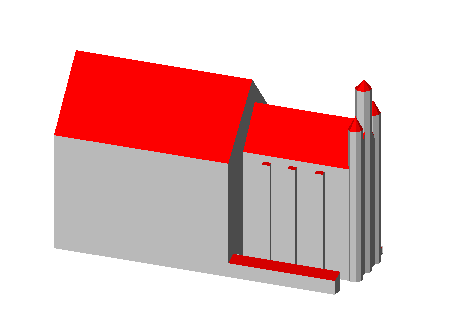 